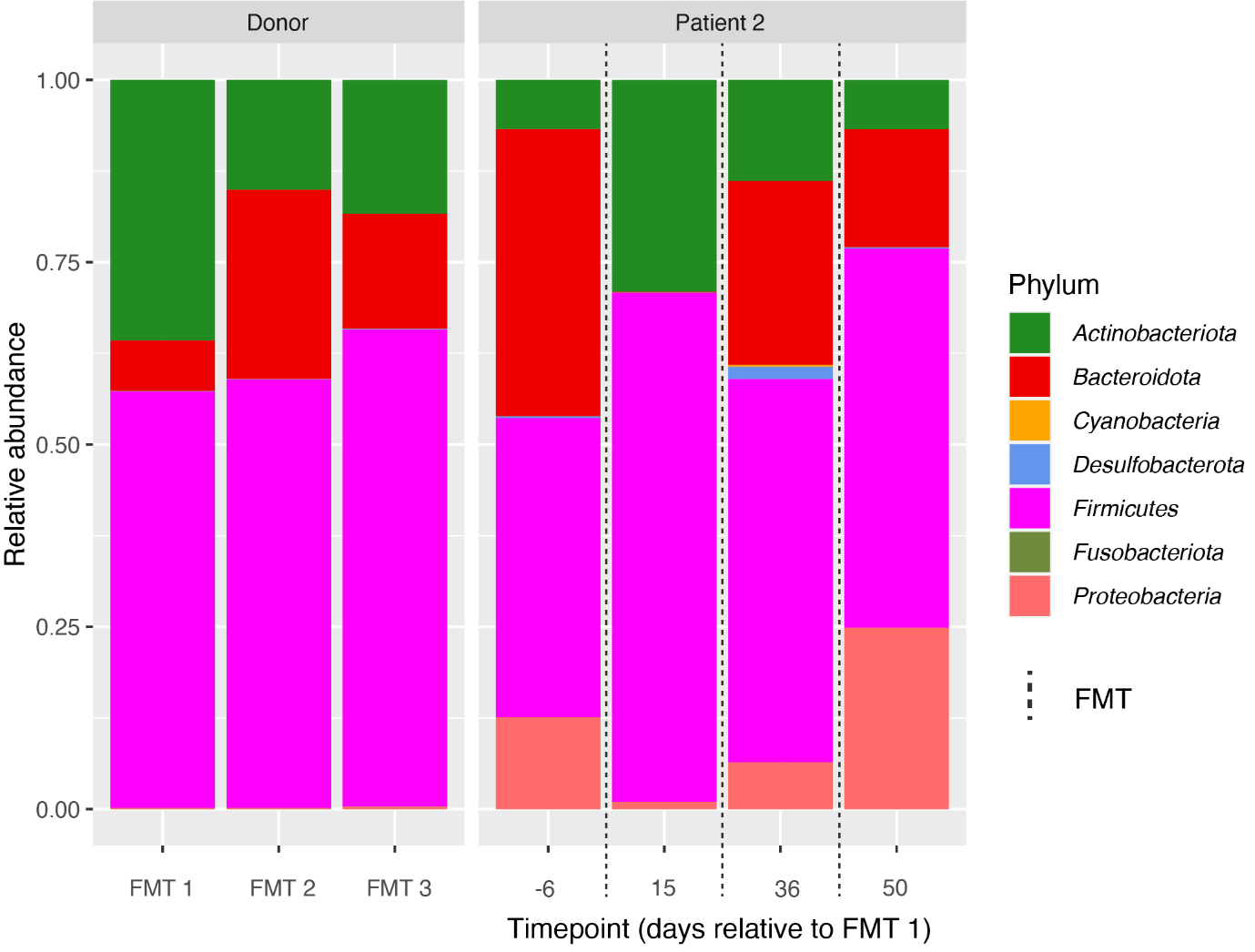 Supplemental figure 3. Patient two: microbiota composition of donor and patient samples at different sampling timepoints. Bacterial taxa are depicted on phylum level.